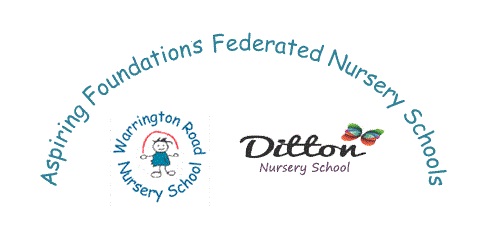 Childs Name:Parents Name:Contact number: 							Signature:	Items Required:ItemPrice2-3 years3-4 years5-6 yearsQuantityTotalSweatshirt£11Polo Shirt£10Book Bag£5Total: 